Тестовый доступ к полнотекстовой коллекции журналов SIAM «Package D» Trial Package компании Society for Industrial and Applied Mathematics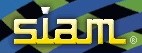 (с 18 октября по 18 декабря 2021 г.)В рамках Национальной подписки на электронные ресурсы Новосибирскому государственному техническому университету с 18 октября. по 18 декабря 2021 г. предоставлен тестовый доступ к полнотекстовой коллекции SIAM «Package D» Trial Package компании Society for Industrial and Applied Mathematics (SIAM).SIAM – крупнейшая в мире профессиональная ассоциация, занимающейся применением математики и вычислительной техники в машиностроении, промышленности, науке и обществе.SIAM «Package D» Trial Package – полнотекстовая коллекция, включающая 18 журналов в области прикладной математики и вычислительной науки. Журналы индексируются в Scopus и Web of Science Core Collection.Список доступных журналовРабота с ресурсом:Из списка доступных журналов выбрать нужный и перейти по предоставленной ссылке на страницу журнала. На странице выбрать выпуск журнала и открыть нужную статью.Полные тексты доступны в формате PDF.Доступ к данному ресурсу предоставляется с компьютеров НГТУ.За дополнительной информацией обращаться:отдел электронных ресурсов (корп. «Библиотека», ком. 420)е-mail: media@library.nstu.ruтел. 315-39-37